TD3-SYSTEMES  et RESEAUX  DEUST2Partie 1 : configuration du serveur DNSArborescence du domaine à mettre en placeFig. 1 : arborescence du domaine MARTINEZ.COMConfigurer sous winserver2003 le service DNS1) Créer le domaine MARTINEZ.COM2) Ajouter les ordinateurs clients-w2003srv (192.168.20.30) -winxp (192.168.20.2)-xubuntu16 (192.168.20.26)3)Tester la résolution des noms avec nslookup et ping- résolution directe   : nom  IP>w2003srv>winxp<xubuntu16<ping nom_machine-résolution inversée : IP  nom>192.168.20.30>192.168.20.2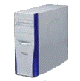 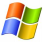 >192.168.20.26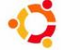 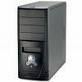 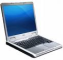 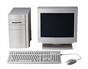 Fig. 2 : organisation du réseauPartie 2 : contrôleur de domaine avec A.D. Configuration de l’annuaire Active Directory et gestion des users, groupes et ordinateurs-Groupes d’utilisateurs peintres : {lulu, dupont}commerciaux :{dupont, miche}Fig. 3 : utilisateurs et groupes-Ordinateurs membres du domaine : -winxp (192.168.20.2) alias win-xp-xubuntu16(192.168.20.26) alias linux